Аксёнчиковой-Бирюковой Ангелины, РФ-41Похвала пакету с дырамиЛишь невежда не усомнится в своих познаниях, лишь глухой не услышит чудесного пения соловья, лишь слепой не узрит истинной красоты вещи. Любая вещь, несправедливо выброшенная кем-то сегодня, словно бродячее животное,  завтра же для кого-то окажется самым необходимым, словно добрый друг. Так и пакет этот, став невольной жертвой несправедливости, по-варварски был кем-то изгнан из ряда полезных вещей и оставлен доживать свой век на улице. Уважаемые граждане аудитории 2-16! Правые учители и достойные ученики их!  Восстановим же справедливость! Возвратим же честь этому пакету, восхвалим же его достоинства! А человека того, выбросившего не повинный ни в чьих грехах пакет этот, а следовательно, должный быть оправданный, ведь только греховное подлежит порицанию, уличим в расточительстве и неумелом обращении с полезными вещами.Богов ли велением, пакета ли умением, хозяина ли хотением оказался пакет весь в дырах? Никто из присутствующих здесь не будет опровергать, что бумага не может оставить на себе некие знаки, а карандаш не может сам начертать некие символы, ибо и бумага, и карандаш – суть вещи неодушевленные и сделанные человеком.  А пакет, как бумага и карандаш, есть вещь неодушевленная и также сделанная человеком. Так мы можем заключить, что сам себе дыр пакет оставить не мог. А значит виновником этих дыр является бывший хозяин его, неумело относившийся к необходимой в быту вещи.Однако и дыры эти не исказили сути этого пакета! А наоборот, лишь преувеличили способы его применения, что лишний раз доказывает неумение хозяином разглядеть в обычном стекле подлинный бриллиант!Уважаемые граждане аудитории 2-16! Вы увлекаетесь садоводством? Но у вас под рукой нет горшка для вашего любимого растения? Не стоит унывать! Пакет с дырами отлично подойдет для роли цветочного горшка, обнаружив в себе невероятное достоинство – способность к вентиляции корней.Уважаемые граждане аудитории 2-16! Ваш любимый кот заболел и требует немедленной госпитализации? Но у вас не оказалось корзинки для подобного мероприятия? Не стоит огорчаться! Пакет с дырами, как нельзя лучше, справится с задачей корзинки и доставит вашего питомца к ветеринару в целости и сохранности.Уважаемые граждане аудитории 2-16! У вас есть маленькие дети? Но у них нет курточек, а на улице внезапно полил ливень? Не стоит впадать в отчаяние! Пакет с дырами лучше всякого дождевика защитит ваше чадо не только от дождя, но также от прямых солнечных лучей, когтистых животных и надоедливых прохожих.Из всего вышесказанного можно утверждать, что пакет сей с дырами похвал всяческих достоин, а хозяин его бывший должен быть осмеян за неумением находить применение таким вещам чудесным.А ежели кто усомниться себе позволит в необходимости и несомненной пользе пакета с дырами, указав на цвет его черный, то ответ наш таков будет: небо ночное также черно, но на нем есть звезды, так и пакет сей темен, как ночь, но польза его и неоспоримые достоинства сверкают, словно звезды.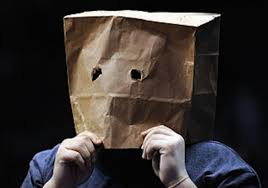 